Istituto Tecnico Statale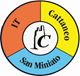 CARLO CATTANEO - San Miniato (PI)Relazione finaleAnno Scolastico 2023-24Consuntivo delle attività svolteConseguimento obiettivi programmatiDifficoltà incontrate[  ] Nessuna[  ] Tempo a disposizione						[  ] Scarsa rispondenza degli alunni					[  ] Comportamento inadeguato degli alunni				[  ] Aspettative non corrispondenti al reale livello della classe	[  ] Altro (specificare) . . . . . . . . . . . . . . . . . . . . . . . . . . . . . . . . . . . . . . . . . . . . . . . . . . . . .Modalità di lavoro[  ] Lezione frontale[  ] Lavoro di gruppo					[  ] Insegnamento individualizzato			[  ] Problem solving[  ] Attività laboratoriali[  ] SimulazioniModalità di valutazione e verifica[  ] Verifiche orali[  ] Verifiche scritte[  ] Verifiche pratiche[  ] Verifiche inter/multidisciplinari			Numero delle verifiche scritte effettuate durante l’anno: ……….Attività didattiche interdisciplinari e/o multidisciplinariEffettuate	SI [  ] 		NO [  ]Materie coinvolte: 	……….Giudizio sui risultati: 	Positivo [  ]	Negativo [  ]	Altro [  ]Cause di eventuale esito insoddisfacente (specificare):. . . . . . . . . . . . . . . . . . . . . . . . . . . . . . . . . . . . . . . . . . . . . . . . . . . . . . . . . . . . . . . . . . . . . . . . . . . . . . . . . . . . . . . . . . . . . . . . . . . . . . . . . . . . . . . . . . . . . . . . . . . . . . . . . . . . . . . . Dati relativi allo svolgimento del piano di lavoro didatticoPiano di lavoro svoltoTutto [  ]	Non interamente [  ]	Gli eventuali ridimensionamenti o rimodulazioni sono stati motivati da:[  ] Mancanza di tempo					[  ] Attività interdisciplinari				[   ] Scelte culturali particolari			[   ] Progetti non programmati ad inizio annoDifficoltà incontrate[  ] Scarsa preparazione di base				[  ] Scarsa partecipazione degli studenti al dialogo educativo			[  ] Assenze degli alunni		[  ] Carenze strutturali dell’Istituto[  ] Altro. . . . . . . . . . . . . . . . . . . . . . . . . . . . . . . . . . . . . . . . . . . . . . . . . . . . .Risultati raggiunti in termini di rendimentoOttimo				... %Buono				... %Sufficiente				... %Al di sotto delle aspettative		... %Ostacoli all’apprendimento[  ] Preparazione di base carente			[  ] Scarso impegno		[  ] Mancanza di interesse[  ] Paura dell’insuccesso[  ] Difficoltà specifiche della materia[  ] Inadeguato metodo di studio[   ] Altro . . . . . . . . . . . . . . . . . . . . . . . . . . . . . . . . . . . . . . . . . . . . . . . . . . . . . . . . . . . . . . . . . . . . . . . . . . . . . . . . . . . . . . . . . . . . . . . . . . . . . . . . . . . . . . . . . . . . . . . . . . . . . . . . . . . . . . . . . . . . . . . . . . . . . . . . . . . . . . . . . .Rapporto con gli studenti:. . . . . . . . . . . . . . . . . . . . . . . . . . . . . . . . . . . . . . . . . . . . . . . . . . . . . . . . . . . . . . . . . . . . . . . . . . . . . . . . . . . . . . . . . . . . . . . . . . . . . . . . . . . . . . . . . . . . . . . . . . . . . . . . . . . . . . . . . . . . . . . . . . . . . . . . . . . . . . . . . . . . . . . . . . . . . . . . . . . . . . . . . . . . . . . . . . . . . . . . . . . . . . . . . . . . . . . . . . . . . . . . . . . . . . . . . . . . . . . . . . . . . . . . . . . . . . . . . . . . . . . . . . . . . . . . . . . . . . . . . . . . . . . . . . . . . . . . . . . . . . . . . . . . . . . . . . . . . . . . . . . . Aspetti particolari della classe. . . . . . . . . . . . . . . . . . . . . . . . . . . . . . . . . . . . . . . . . . . . . . . . . . . . . . . . . . . . . . . . . . . . . . . . . . . . . . . . . . . . . . . . . . . . . . . . . . . . . . . . . . . . . . . . . . . . . . . . . . . . . . . . . . . . . . . . . . . . . . . . . . . . . . . . . . . . . . . . . . . . . . . . . . . . . . . . . . . . . . . . . . . . . . . . . . . . . . . . . . . . . . . . . . . . . . . . . . . . . . . . . . . . . . . . . . . . . . . . . . . . . . . . . . . . . . . . . . . . . . . . . . . . . . . . . . . . . . . . . . . . . . . . . . . . . . . . . . . . . . . . . . . . . . . . . . . . . . . . . . . . Suggerimenti per il prossimo anno scolastico. . . . . . . . . . . . . . . . . . . . . . . . . . . . . . . . . . . . . . . . . . . . . . . . . . . . . . . . . . . . . . . . . . . . . . . . . . . . . . . . . . . . . . . . . . . . . . . . . . . . . . . . . . . . . . . . . . . . . . . . . . . . . . . . . . . . . . . . . . . . . . . . . . . . . . . . . . . . . . . . . . . . . . . . . . . . . . . . . . . . . . . . . . . . . . . . . . . . . . . . . . . . . . . . . . . . . . . . . . . . . . . . . . . . . . . . . . . . . . . . . . . . . . . . . . . . . . . . . . . . . . . . . . . . . . . . . . . . . . . . . . . . . . . . . . . . . . . . . . . . . . . . . . . . . . . . . . . . . . . . . . . . Altro da segnalare:. . . . . . . . . . . . . . . . . . . . . . . . . . . . . . . . . . . . . . . . . . . . . . . . . . . . . . . . . . . . . . . . . . . . . . . . . . . . . . . . . . . . . . . . . . . . . . . . . . . . . . . . . . . . . . . . . . . . . . . . . . . . . . . . . . . . . . . . . . . . . . . . . . . . . . . . . . . . . . . . . . . . . . . . . . . . . . . . . . . . . . . . . . . . . . . . . . . . . . . . . . . . . . . . . . . . . . . . . . . . . . . . . . . . . . . . . . . . . . . . . . . . . . . . . . . . . . . . . . . . . . . . . . . . . . . . . . . . . . . . . . . . . . . . . . . . . . . . . . . . . . . . . . . . . . . . . . . . . . . . . . . . Il docenteNome e cognomeClasse e sezioneMateriaDocenteLibro/i di testo adottato/iOre di lezione effettuate